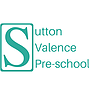 Sutton Valence Pre-School Fee StructureStatement of IntentThe Sutton Valence Pre-School is committed to providing high quality, flexible childcare for families. However, in order to provide this service for children, we must ask that parents/carers adhere to our fee payment structure. The level of fees will be set by Sutton Valence Pre-School and reviewed continuously in light of the Pre-School’s financial position, as well as other broader economic or social considerations that may be relevant. Fees 2019 – 2020;For children aged 2 yearsFor children aged 3 years and overA lunch period is included within the afternoon session. All children attending an afternoon session or for a full day, need to bring a packed lunch and drink.We open 38 weeks of the year, term time only.FEE FundingAll children are entitled to 15 hours of government ‘Universal Funding’ per week (Free Early Education), from the term following their 3rd  birthday, across 38 weeks of the year. This can be split between suitable settings. The government also offer an extended entitlement of up to 30 hours ‘Additional Funding’ for some working families (visit https://www.kelsi.org.uk for further information).Your child may also be entitled to the Free for 2 Funding (FF2) which provides 15 hours funded early years education for some children following their 2nd birthday. For further information please visit www.gov.uk/free-early-education or feel free to contact us. We are able to accept both 2 year old and 3 year old funding.PaymentPayment of fees should be paid in advance at the beginning of each term, via bank transfer or a voucher scheme through your place of employment. Fees are reviewed continuously.An invoice is created at the beginning of each term listing all charges for sessions booked for that term.Parents/carers are encouraged to speak to the Pre-School if they have any queries about the fee structure, or if, for any reason, they are likely to have difficulty in making payments and would like to set up a payment plan. We understand that some families may experience financial difficulties and we would like to work together to minimise disruption to the child’s care and education and also to prevent families from jeopardising their child’s place at the pre-school.It is the responsibility and obligation of the parent / carer to confirm receipt of the invoice and make payment within the terms and conditions set out, or to contact the Pre-School if they believe they have not received the invoice or charges are incorrect.Failure to check the above and make contact with the Pre School within 14 days from the start of term will lead to an assumption that the invoice has been received and all costs are correct. At this point ALL costs will be payableIt is our policy that all fees are paid termly in advance, unless otherwise agreed with the pre-school.  Non-Payment of FeesWe aim to ensure financial stability of the pre-school by having a fair and consistent process for pursuing non-payment of fees. In order to achieve this the pre-school will:Fully inform parent / carer of the fee and payment structure at inductionIssue invoices to parents / carers when fees are dueEncourage parents / carers to set up a payment plan with the pre-school if they are having difficulty paying outstanding feesIf a payment plan is agreed between parent /carer and the pre-school, the pre-school reserves the right to withdraw the facility if payments are not made. Payments made in instalments through a payment plan must be paid in advance of services provided. If payments are not made, as agreed, the full outstanding will be due within 7 days of issuing an overdue account letter.If a parent / carer has used services provided by the pre-school without payment or their payment plan has been dishonoured the following procedures will follow:An “overdue account” letter will be issued, asking for payment within 7 days.  If payment is received no further action will be taken.If payment is not received a “second overdue account” letter will be issued asking for payment in full within 7 days, which will now include a £10.00 administration charge.  If payment is received no further action will be taken.If after 7 days full payment is not received and a payment plan cannot be agreed a “final overdue account” letter will be issued, plus a further £10.00 administration fee. If no payment is received we reserve the right to disallow your child to attend the pre-school and remove the place.  If payment is received within 7 days no further action is required.7 days after the “final overdue account” letter is issued and no payment is made, the pre-school will immediately begin proceedings in the county court, for which we will charge an administration fee of £50.00, in addition to all court costs.  If the pre-school is required to attend the county court, costs will be applied at a rate of £20.00 per hour.It is our policy to pursue all unpaid fees through the county court for the recovery of the pre-schools money.Late Collection Charges It is essential that children are collected on time.  If a child has not been collected by the end of their session, the parent/carer will incur a late collection charge of £10 for the first 5 minutes and then a £1 per minute thereafter. If a child is collected late on a regular basis the parent/care will be asked to meet with the Pre-school Manager and the child may be at risk of losing their place at the pre-school.   It is important to note that if a child has not been collected within 30 minutes of the expected time and we have been unable to make contact with an authorised adult, the pre-school will contact the local authority Social Services team to inform them that a child has failed to be collected.Changes to Hours/ Termination of Contract We require a whole half-term’s notice to reduce chargeable hours or to terminate your child’s place at the Pre-school, unless your child is moving on to primary school. Holiday and Sickness AbsenceFees will still be due if a child is on holiday or absent during pre-school time.  Fees are still payable in the event of sickness.   ENDChildren aged 2 years can claim 15/30 hours FEE funding at any of the sessions belowChildren aged 2 years can claim 15/30 hours FEE funding at any of the sessions belowChildren aged 2 years can claim 15/30 hours FEE funding at any of the sessions belowSessionsTimesFeesMorning Session9.00am – 12.00pm£15.00Afternoon Session12.00pm – 3.00pm£15.00Full day9.00am – 3.00pm£30.00Children ages 3 and 4 years can claim 15/30 hours FEE funding at any of the sessions belowChildren ages 3 and 4 years can claim 15/30 hours FEE funding at any of the sessions belowChildren ages 3 and 4 years can claim 15/30 hours FEE funding at any of the sessions belowSessionsTimesFeesMorning Session9.00am – 12.00pm£13.50Afternoon Session12.00pm – 3.00pm£13.50Full day9.00am – 3.00pm£27.00Children who are 3 between:Child Born in Period:September (Autumn Term)1st April to 31st AugustJanuary (Spring Term)1st September to 31st DecemberApril (Summer Term)1st January to 31st March